english class lxxiiiMelhora 24/11: Solve the CROSSWORD PUZZLE below.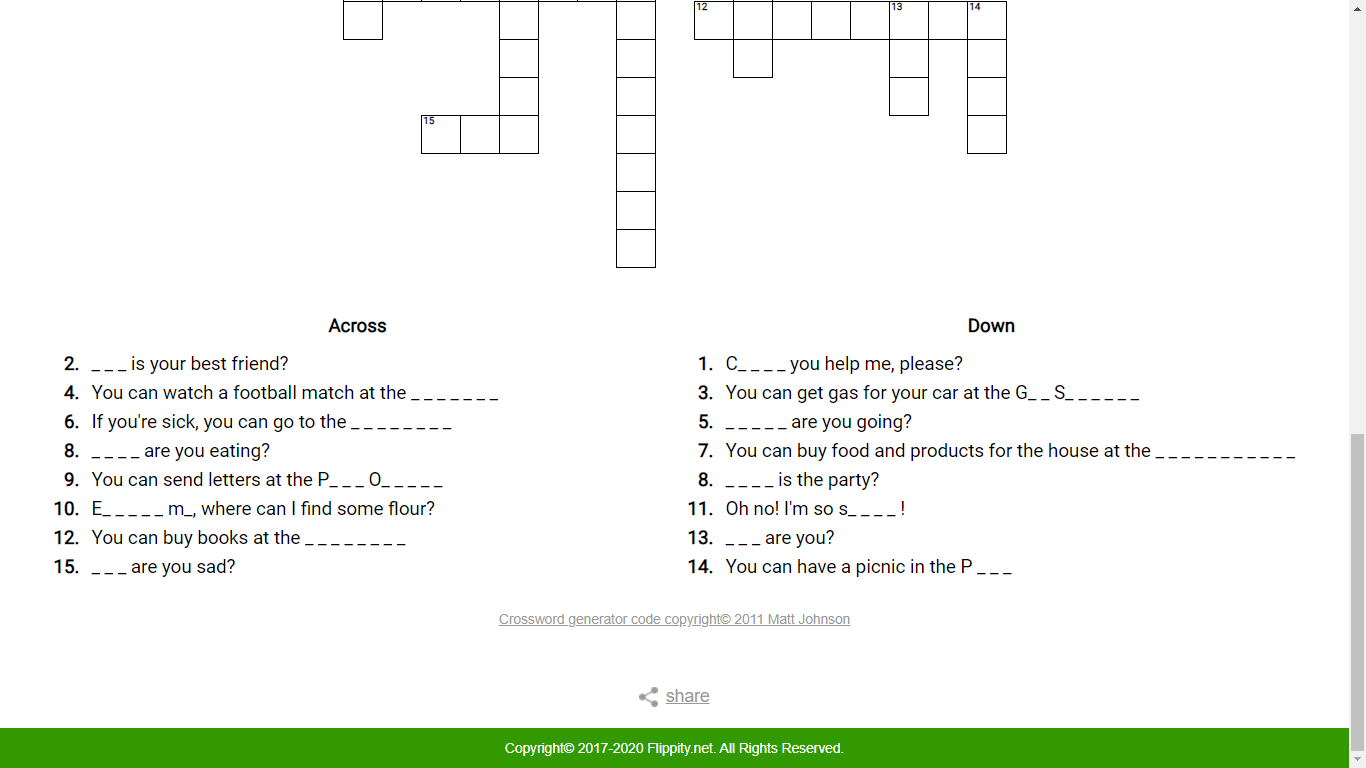 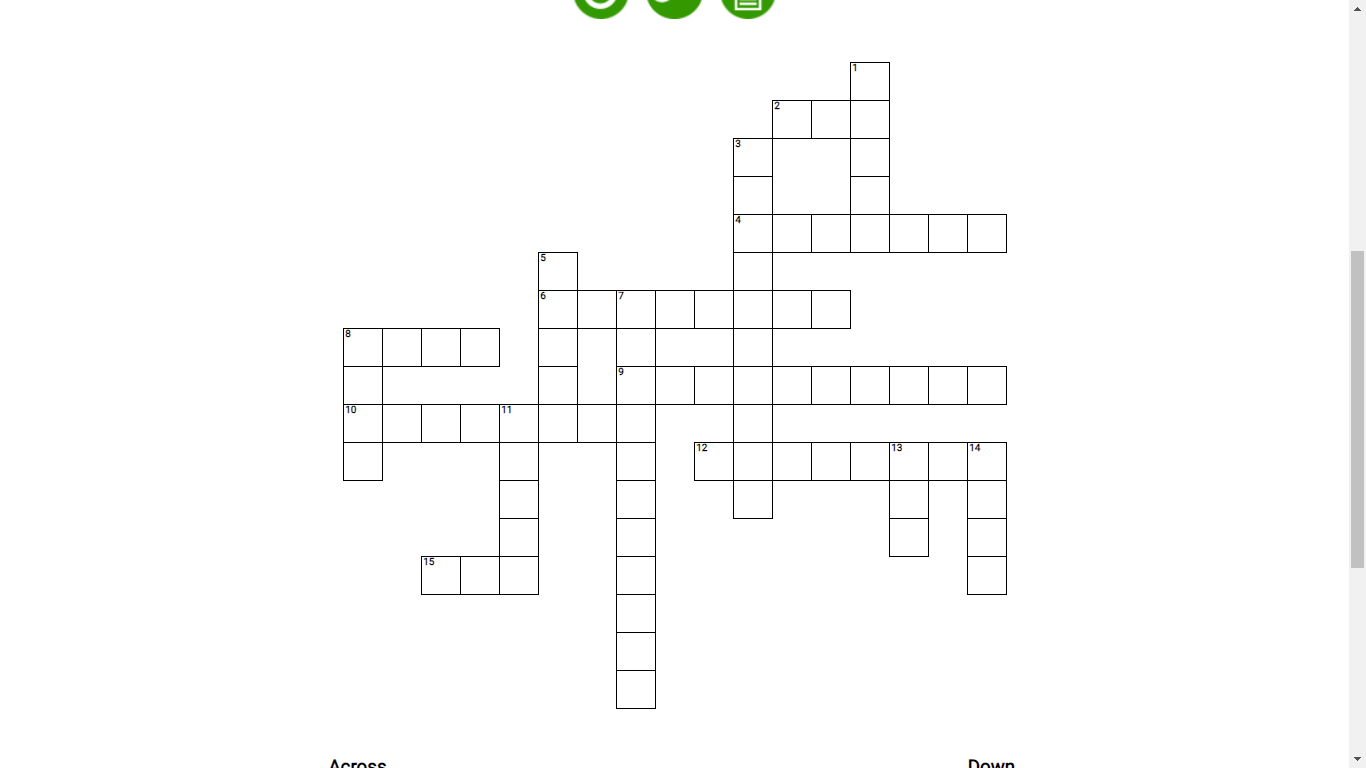 